ПАМЯТКА ДЛЯ ПОТРЕБИТЕЛЯ: Что нужно знать при предоставлении услуг каршерингаКаршеринг - вид пользования автомобилем, когда одна из сторон не является его собственником. Это вариант аренды автомобиля у профильных компаний (чаще всего для внутригородских и/или коротких поездок) или частных лиц (на любой срок и расстояние поездки — по договоренности).Такая модель проката автомобилей удобна для периодического пользования автотранспортным средством. Каршеринг является одним из глобальных трендов развития экономики совместного пользования, когда население отказывается от приобретения благ в собственность, дабы не нести ответственность и затраты, но продолжает иметь доступ ко всем достижениям научного прогресса, используя их совместное потребление.По договору аренды транспортного средства без экипажа арендодатель предоставляет арендатору транспортное средство за плату во временное владение и пользование без оказания услуг по управлению им и его технической эксплуатации.Организация, предоставляющая услуги каршеринга (далее арендодатель, исполнитель) обязана: владеть предоставляемыми в аренду транспортными средствами на установленных законом основаниях (право собственности, лизинг, другие) с правом их передачи в аренду (ст. 608 Гражданского кодекса РФ); зарегистрировать Транспортные средства, предоставляемые исполнителем в аренду, в установленном законом порядке; иметь подтверждение соответствия технического состояния требованиям нормативных документов; заключить договоры ОСАГО в отношении передаваемых исполнителем в аренду транспортных средств.Исполнитель (арендодатель) обязан довести до сведения потребителя (арендатора) информацию о себе и предоставляемых услугах, которая должна содержать:- наименование организации, место нахождения (юридический адрес) и режим работы; для ИП: ФИО, адрес места осуществления деятельности, режим работы, сведения о государственной регистрации и наименовании зарегистрировавшего его органа.- сведения об основных потребительских свойствах услуги – в частности, виды аренды (почасовая, посуточная, длительная), транспортные средства, предоставляемые в аренду (марка, модель, год выпуска, вид управления – ручное управление, автоматическая трансмиссия, пробег автомобиля, имеющиеся и ранее устраненные недостатки),- цены на оказываемые услуги,- сроки оказания услуг;- сведения о подтверждении соответствия услуг установленным требованиям – документы, подтверждающие право исполнителя на предоставление транспортных средств в аренду, сведения о прохождении транспортными средствами технического осмотра, технического обслуживания,- правила и условия эффективного и безопасного использования услуг,- дополнительные услуги и их стоимость – например, предоставление детского удерживающего устройства.В соответствии со ст. 643 Гражданского кодекса РФ (далее ГК РФ) договор аренды транспортного средства без экипажа должен быть заключен в письменной форме.В договоре аренды должны быть указаны данные, позволяющие определенно установить имущество, подлежащее передаче арендатору в качестве объекта аренды. Следовательно, в договоре обязательно должно быть указано транспортное средство, передаваемое потребителю, а именно, его марка, модель, VIN, цвет, государственный регистрационный знак и иные идентификационные данные в соответствии с паспортом транспортного средства, а также пробег на момент заключения договора аренды.В договоре указывается следующая информация:- имущество, подлежащее передаче арендатору: транспортное средство (марка, модель, VIN, цвет, государственный регистрационный знак и иные идентификационные данные в соответствии с паспортом транспортного средства, а также пробег на момент заключения договора аренды);- срок аренды, а если срок аренды в договоре не определен, договор аренды считается заключенным на неопределенный срок;- условия о предоставлении транспортного средства и его возврате (место передачи транспортного средства; состояние транспортного средства на момент передачи; принадлежности, подлежащие передаче с транспортным средством; состав документов, относящихся к транспортному средству);- лицо, которому предоставлено право управления, реквизиты доверенности на право управления;- права и обязанности сторон, в том числе право арендатора сдавать транспортное средство в субаренду и оказывать услуги по перевозке с использованием транспортного средства;- обязанность арендатора по содержанию транспортного средства;- размер, сроки и порядок внесения арендной платы;- наличие или отсутствие залога;- ответственность сторон;- основания и порядок расторжения договора;- адреса, реквизиты сторон.Согласно ст. 16 Закона «О защите прав потребителей» условия договора, ущемляющие права потребителя по сравнению с правилами, установленными законами или иными правовыми актами Российской Федерации в области защиты прав потребителей, признаются недействительными. Если в результате исполнения договора, ущемляющего права потребителя, у него возникли убытки, они подлежат возмещению изготовителем (исполнителем, продавцом) в полном объеме.Имущество сдается в аренду вместе со всеми его принадлежностями и относящимися к нему документами. В целях соблюдения Правил дорожного движения и обеспечения безопасности дорожного движения арендодатель должен передать потребителю обязательные документы и принадлежности на автомобиль: регистрационные документы (паспорт транспортного средства или свидетельство о государственной регистрации транспортного средства); полис ОСАГО без ограничения лиц, допущенных к управлению транспортным средством; ключи от замка зажигания, багажника, сигнализации; знак аварийной остановки; медицинскую аптечку; огнетушитель.При передаче транспортного средства в аренду потребителю может быть составлен акт приема-передачи автомобиля, в котором должны быть указаны имеющиеся повреждения и недостатки транспортного средства, в том числе неявные, на момент заключения договора.Вместе с тем, как показывает практика, каршеринг это не только краткосрочная аренда автотранспортных средств, но еще и аренда с помощью мобильного приложения и/или сайта. При этом приемка автомобиля не предполагает подписания акта на бумажном носителе: арендатор сам осматривает автомобиль перед использованием и фактический прием подтверждает нажатием кнопки в мобильном приложении. Далее все риски ложатся на арендатора. Если при осмотре обнаружены недостатки, то их необходимо сфотографировать и направить фото арендодателю.Вопрос сдачи автомобиля по завершении аренды с точки зрения права вообще никак не урегулирован. Указание в договорах каршеринговых компаний на необходимость сдачи автомобиля в технически исправном состоянии не предполагает какого-либо документального подтверждения. Чаще всего использование автомобиля считается прекращенным после нажатия кнопки «Завершить аренду» в приложении.Арендодателем может быть установлена почасовая, посуточная оплата или оплата в зависимости от километража пробега машины за время аренды. Оплата должна быть установлена в твердой сумме, вносимой периодически (например, по истечению каждых суток пользования машиной) или единовременно. В подтверждение оплаты потребителю должен быть выдан кассовый чек или иной бланк строгой отчетности. Однако на практике, средства списываются автоматически с банковской карты, привязанной к личному кабинету мобильного приложения.Согласно ст. 7 Закона «О защите прав потребителей» потребитель имеет право на то, чтобы товар (работа, услуга) при обычных условиях его использования, хранения, транспортировки и утилизации был безопасен для жизни, здоровья потребителя, окружающей среды, а также не причинял вред имуществу потребителя. Требования, которые должны обеспечивать безопасность товара (работы, услуги) для жизни и здоровья потребителя, окружающей среды, а также предотвращение причинения вреда имуществу потребителя, являются обязательными и устанавливаются законом или в установленном им порядке.  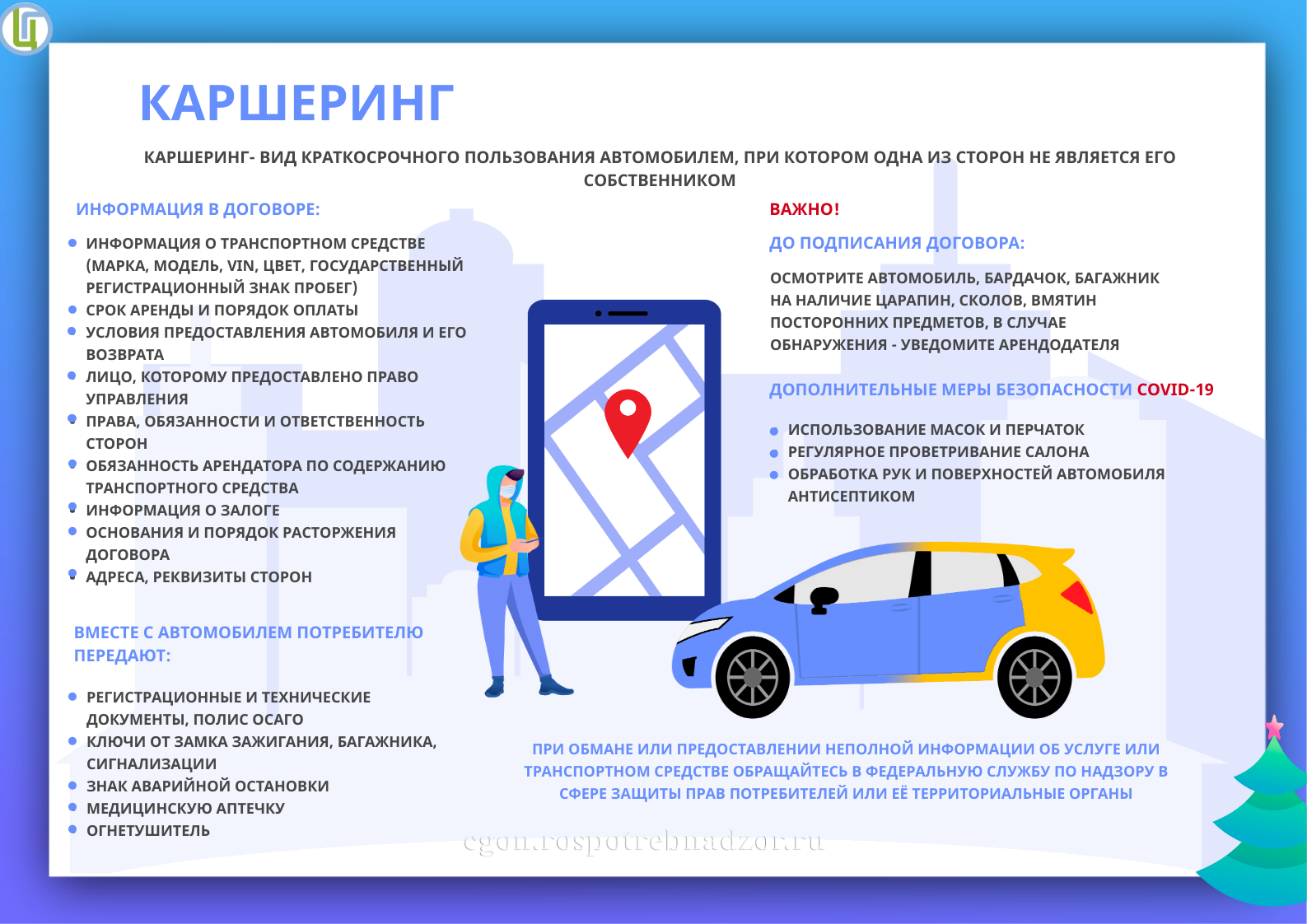 